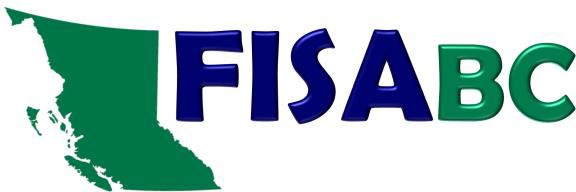 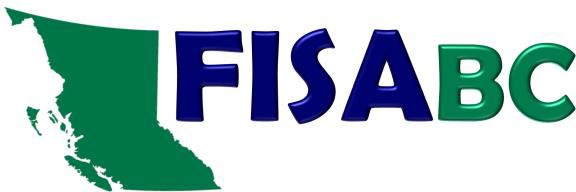       4885 Saint John Paul II Way, Vancouver, BC V5Z 0G3 • Tel (604) 684-6023 • info@fisabc.ca • www.fisabc.ca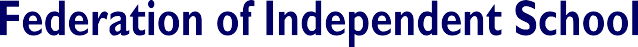 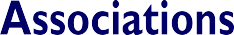 TO: FROM: RE:BC Independent SchoolsShawn Chisholm, Executive Director“ARTISTS IN EDUCATION” Grants 2022-2023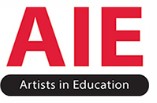 Provided by the BC Arts Council and the Province of BC Administered through ArtStarts in SchoolsThe B.C. Arts Council and the Province of BC is again extending grants to independent schools in British Columbia to assist in bringing the arts and children together in the 2022-2023 school year. The BC Arts Council and the Province of BC will contribute up to 70% of the professional artist fees for BC Artists, up to 40% for Canadian Artists outside of BC, and no grants for non-Canadian productions. Please check the ‘Home base’ residence status of the artist before submitting your grant request to our office.Schools are expected to apply for grants only toward programs having educational merit and which are offered by professional organizations or artists performing in: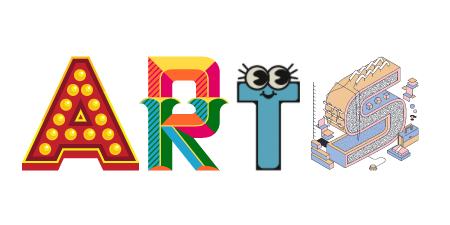 theatremusicvisual artsliterary arts organizations and artistsdanceIneligible Expenses include:Non-professional artists, (these include established youth companies)School assemblies with motivational speakers or novelty actsEvents for which tickets are purchased, or for which admission is chargedFees for artists residing outside of CanadaAdministrative/staff time required to manage the programGST/PSTConsult www.artstarts.ca for additional grants available directly from ArtStarts and not available through FISA.AIE Application procedures:Please complete the application form and submit it to FISA.Documentation of projected costs, such as a pamphlet or quotation indicating current rate for performance in your area, MUST accompany your application. Please do not send in an application without documentation.FISA  will consider the application from a school as "received" on the date that all the necessary documentation has been received at the FISA office.Applications will be received until September 16, 2022, at 1:00 P.M. We regret that late applications will not be processed.FISA strongly urges schools to book artists through ArtStarts booking service. The $45 booking fee is included in the directory’s Artist Fees listing and is eligible for reimbursement at the "up to" 70% (BC artist) or "up to" 40% (non-BC Canadian artist) rate. please email hannah@artstarts.com  and make sure to copy FISA’s email info@fisabc.ca with the following information:
• Name of artist/group 
• Your school name 
• Number of participants and grade range 
• Preferred dates (if any)FISA will notify schools of their approved grant amount as soon as possible.Following the event, please provide proof of payment in one of the following formats: receipt from artist, copy of cancelled cheque, confirmation from the artist showing paid in full, or ArtStarts booking service invoice. 	Considering Cultural Context and Safety	All applicants should consider the issues around cultural appropriation if artists they are selecting are using the cultural forms, aesthetics or iconography of cultural communities removed from their social, political and cultural roots. Cultural appropriation can also occur when there is insufficient credit given to the sources of artistic and cultural work. Cultural appropriation can cause harm to Indigenous and diverse communities through misrepresentation and stereotyping. It diminishes access and reduces the opportunity for artists from Indigenous and diverse cultural communities to tell their own stories.If artists are working with Indigenous peoples, communities, culture or intellectual property (including but not limited to stories, songs, dance, designs, art, traditional knowledge or other cultural expressions), applicants should consider the principles outlined in the United Nations Declaration of the Rights of Indigenous Peoples (the Declaration). The Declaration affirms that Indigenous peoples have the right to self-determination and the right to practice and revive their culture and traditions. As stated in Article 11 of the Declaration,“This includes the right to maintain, protect and develop the past, present and future manifestations of their cultures, such as archaeological and historical sites, artefacts, designs, ceremonies, technologies and visual and performing arts and literature.”Article 31 of the Declaration affirms the rights of Indigenous peoples to maintain, control, protect and develop their cultural heritage, traditional knowledge and cultural expressions and their manifestations and intellectual property. If you are working with traditional knowledge, you will need to explain how you have addressed cultural protocols and/or received permissions where required.When considering which artists and arts experiences to submit with this application, please take cultural safety and appropriation seriously to ensure that students are thoughtfully engaging with traditional knowledge and stories in context. The revised BC curriculum offers an approach that we support:“It is particularly helpful to co-operate and engage with experts from the community when learning about culture-specific contexts to avoid offence or misrepresentation or appropriation of culture. Cultural appropriation includes use of cultural motifs, themes, “voices,” images, knowledge, stories, songs, drama, and so on without permission or without appropriate context or in a way that may misrepresent the real experience of the people from whose culture they are drawn.”If you are seeking further clarification on cultural context and safety, we encourage you to reference ArtStarts in Schools’ Anti-Oppression Guidelines. We are grateful for the learnings from our friends at Inner Activist, PeerNet, SOGI 123 and Tierra Negra. 	Definition of Professional Artist or Arts Organization	Artists engaged in all funded activities must qualify as practicing, professional artists.A professional artist is defined as someone who has specialized training in the arts (not necessarily in academic institutions); is recognized as a professional by their peers (artists working in the same artistic tradition); is committed to devoting more time to their artistic activity, if financially possible; and has a history of public presentation or publication. (Definition from Canada Council for the Arts)FISA thanks the BC Arts Council and the Province of BC for their generosity in making these grants possible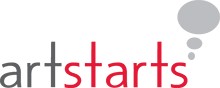 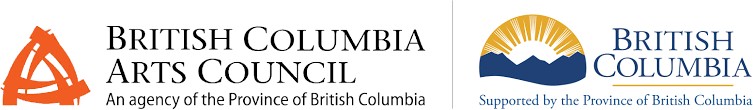 BC Arts Council and the Province of British Columbia are committed to ensuring that all British Columbians are able to participate in a healthy arts and cultural community recognized for its excellence. Through this provincial financial support, the arts and cultural community will continue to achieve its creative, social and economic success.ArtStarts in Schools is a catalyst in promoting arts and creativity among B.C.’s young people. Working with a dynamic province-wide network of educators, artists, parents, students, schools and communities, ArtStarts provides innovative arts programs for young people, practical resources for teachers and artists, and leadership in advocacy for arts in education.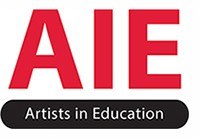 Submit application to FISA(see contact information bottom of page)"ARTISTS IN EDUCATION"APPLICATION 2022-2023DEADLINE: September 16, 2022, at 1:00 P.M.Incomplete or late applications will not be processed
Only ONE application per schoolSCHOOL NAME 	PHONE 	ADDRESS 	CITY 			Postal Code 	  EVENT CO-ORDINATOR 			email:			 # OF STUDENTS INVOLVED 			RANGE OF GRADES  		DESCRIPTION OF EVENT PLANNED  	(Name the professional, performing theatre, music, visual or literary arts, dance, organization or person,and state the educational merit, or relation to school curriculum). When considering artists please ensure “cultural safety and appropriation” meet the AIE guidelines, as laid out in the “procedure for application” portion.)BUDGET FOR EVENTDocumentation must be attached, i.e., invoice, brochure, pamphlet, etc., with price quotation, clearly showing performance cost.Please do not send in an application without documentation.DATE OF EVENT AT THE SCHOOL: 	BOOKED		TENTATIVE	A) ARTIST FEESCost of Artists’ fees $ 	Grant requested: up to 70% for BC Artist fees $  	-or - up to 40% for non-BC Canadian Artist fees	$ 	It is understood that proof of payment is considered: (receipt from artist, copy of cancelled cheque, confirmation from the artist showing paid in full, or ArtStarts invoice) equaling the total cost is to be submitted to FISA following the event, before the grant provided by the B.C. Arts Council and the Province of BC will be made available to the school.On behalf of the school: 	_Signature of Principal	DatePlease mail or email this application to the FISA office WITH SUPPORTING DOCUMENTATIONMAIL: 4885 Saint John Paul II Way, Vancouver, BC V5Z 0G3 EMAIL: info@fisabc.ca FISA thanks the BC Arts Council and the Province of BC for their generosity in makingthese grants possible